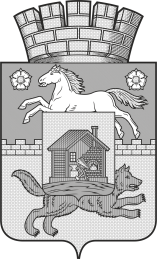 КЕМЕРОВСКАЯ ОБЛАСТЬ - КУЗБАССНОВОКУЗНЕЦКИЙ ГОРОДСКОЙ ОКРУГАДМИНИСТРАЦИЯ ГОРОДА НОВОКУЗНЕЦКАПОСТАНОВЛЕНИЕот _____________ № _______О внесении изменений в постановление
администрации города Новокузнецка
от 18.04.2014 №61 «Об утверждении
схем размещения нестационарных
торговых объектов на территории
Новокузнецкого городского округа»В соответствии с Федеральным законом от 06.10.2003 №131-ФЗ «Об общих принципах организации местного самоуправления в Российской Федерации», Федеральным законом от 28.12.2009 №381-ФЗ «Об основах государственного регулирования торговой деятельности в Российской Федерации», в целях приведения правового акта администрации города Новокузнецка в соответствие с действующим законодательством, упорядочения размещения нестационарных торговых объектов на территории Новокузнецкого городского округа, руководствуясь статьями 40 Устава Новокузнецкого городского округа:1. Внести в постановление администрации города Новокузнецка
от 18.04.2014 №61 «Об утверждении схем размещения нестационарных торговых объектов на территории Новокузнецкого городского округа» изменения согласно приложению к настоящему постановлению.2. Управлению потребительского рынка и развития предпринимательства администрации города Новокузнецка:1) разместить схемы размещения нестационарных торговых объектов на территории Новокузнецкого городского округа с учетом изменений, внесенных настоящим постановлением, на официальном сайте администрации города Новокузнецка в информационно-телекоммуникационной сети «Интернет»;2) направить схемы размещения нестационарных торговых объектов на территории Новокузнецкого городского округа с учетом изменений, внесенных настоящим постановлением, в Министерство промышленности и торговли Кузбасса для размещения их на официальном сайте Министерства промышленности и торговли Кузбасса в информационно-телекоммуникационной сети «Интернет».3. Управлению информационной политики и социальных коммуникаций администрации города Новокузнецка опубликовать настоящее постановление в городской газете «Новокузнецк».4. Настоящее постановление вступает в силу после его официального опубликования.5. Контроль за исполнением настоящего постановления возложить на первого заместителя Главы города.Приложение
 к постановлению администрации
города Новокузнецкаот ____________ № _______Изменения в постановление администрации
города Новокузнецка от 18.04.2014 №61 «Об утверждении
схем размещения нестационарных торговых объектов
на территории Новокузнецкого городского округа»1. В приложении №1 «Схема размещения нестационарных торговых объектов на территории Центрального района Новокузнецкого городского округа»:1) пункты 42, 55, 108, 253, 313, 342, 352, 364, 425 признать утратившими силу;2) в графе «Специализация торговли» пункта 284 слова «специализированная (продажа продовольственных товаров и сельскохозяйственной продукции)» заменить словами специализированная (продажа печатной продукции)»;3) в графе «Специализация торговли» пункта 430 слова «специализированная (продажа печатной продукции)» заменить словом «универсальная»;4) пункт 434 признать утратившим силу;5) в графе «Специализация торговли» пункта 443 слова «специализированная (продажа продовольственных товаров и сельскохозяйственной продукции)» заменить словами специализированная (продажа печатной продукции)»;6) пункт 535 признать утратившим силу;7) дополнить пунктами 541–543 следующего содержания:«»;8) в приложении «Ситуационные планы размещения нестационарных торговых объектов на территории Центрального района Новокузнецкого городского округа»:– таблицы и схемы мест размещения с условными обозначениями порядковых номеров пунктов 42, 55, 108, 253, 313, 342, 352, 364, 425 текстового раздела схемы признать утратившими силу;– в графе 2 строки «Специализация торговли» таблицы порядкового номера пункта 284 текстового раздела схемы слова «специализированная (продажа продовольственных товаров и сельскохозяйственной продукции)» заменить словами специализированная (продажа печатной продукции)»;– в графе 2 строки «Специализация торговли» таблицы порядкового номера пункта 430 текстового раздела схемы слова «специализированная (продажа печатной продукции)» заменить словом «универсальная»;– таблицу и схему места размещения с условными обозначениями порядкового номера пункта 434 текстового раздела схемы признать утратившими силу;– в графе 2 строки «Специализация торговли» таблицы порядкового номера пункта 443 текстового раздела схемы слова «специализированная (продажа продовольственных товаров и сельскохозяйственной продукции)» заменить словами специализированная (продажа печатной продукции)»;– таблицу и схему места размещения с условными обозначениями порядкового номера пункта 535 текстового раздела схемы признать утратившими силу;– дополнить таблицами и схемами мест размещения с условными обозначениями порядковых номеров пунктов 541–543 текстового раздела схемы согласно приложению №1 к настоящим изменениям.2. В приложении №3 «Схема размещения нестационарных торговых объектов на территории Кузнецкого района Новокузнецкого городского округа»:1) в графе «Специализация торговли» пункта 22 слова «специализированная (продажа продовольственных товаров и сельскохозяйственной продукции)» заменить словом «универсальная»;2) в графе 2 строки «Специализация торговли» таблицы порядкового номера пункта 22 текстового раздела схемы приложения «Ситуационные планы размещения нестационарных торговых объектов на территории Кузнецкого района Новокузнецкого городского округа» слова «специализированная (продажа продовольственных товаров и сельскохозяйственной продукции)» заменить словом «универсальная».3. В приложении №4 «Схема размещения нестационарных торговых объектов на территории Новоильинского района Новокузнецкого городского округа»:1) в графе «Специализация торговли» пункта 5 слова «специализированная (продажа печатной продукции)» заменить словом «универсальная»;2) в графе «Специализация торговли» пункта 10 слова «специализированная (продажа печатной продукции)» заменить словами «продажа продовольственных товаров и сельскохозяйственной продукции»;3) в графе «Специализация торговли» пункта 11 слова «специализированная (продажа печатной продукции)» заменить словом «универсальная»;4) в графе «Специализация торговли» пункта 22 слова «продажа продовольственных товаров и сельскохозяйственной продукции» заменить словами «специализированная (продажа печатной продукции)»;5) в графе «Специализация торговли» пункта 98 слова «специализированная (продажа продукции общественного питания)» заменить словами «специализированная (продажа печатной продукции)»;6) в графе «Специализация торговли» пунктов 104 и 105 слова «специализированная (продажа печатной продукции)» заменить словом «универсальная»;7) в графе «Специализация торговли» пунктов 114, 141 и 143 слова «специализированная (продажа продукции общественного питания)» заменить словами «специализированная (продажа печатной продукции)»;8) в приложении «Ситуационные планы размещения нестационарных торговых объектов на территории Новоильинского района Новокузнецкого городского округа»:– в графе 2 строки «Специализация торговли» таблицы порядкового номера пункта 5 текстового раздела схемы слова «специализированная (продажа печатной продукции)» заменить словом «универсальная»;– в графе 2 строки «Специализация торговли» таблицы порядкового номера пункта 10 текстового раздела схемы слова «специализированная (продажа печатной продукции)» заменить словами «продажа продовольственных товаров и сельскохозяйственной продукции»;– в графе 2 строки «Специализация торговли» таблицы порядкового номера пункта 11 текстового раздела схемы слова «специализированная (продажа печатной продукции)» заменить словом «универсальная»;– в графе 2 строки «Специализация торговли» таблицы порядкового номера пункта 22 текстового раздела схемы слова «продажа продовольственных товаров и сельскохозяйственной продукции» заменить словами «специализированная (продажа печатной продукции)»;– в графе 2 строки «Специализация торговли» таблицы порядкового номера пункта 98 текстового раздела схемы слова «специализированная (продажа продукции общественного питания)» заменить словами «специализированная (продажа печатной продукции)»;– в графе 2 строки «Специализация торговли» таблиц порядковых номеров пунктов 104 и 105 текстового раздела схемы слова «специализированная (продажа печатной продукции)» заменить словом «универсальная»;– в графе 2 строки «Специализация торговли» таблиц порядковых номеров пунктов 114, 141 и 143 текстового раздела схемы слова «специализированная (продажа продукции общественного питания)» заменить словами «специализированная (продажа печатной продукции)».4. В приложении №5 «Схема размещения нестационарных торговых объектов на территории Заводского района Новокузнецкого городского округа»:1) в графе «Специализация торговли» пунктов 45, 82 и 115 слова «специализированная (продажа печатной продукции)» заменить словом «универсальная»;2) в графе «Специализация торговли» пункта 173 слово «универсальная» заменить словами «специализированная (продажа печатной продукции)»;3) в графе «Специализация торговли» пункта 181 слова «специализированная (продажа продовольственных товаров и сельскохозяйственной продукции)» заменить словами «специализированная (продажа печатной продукции)»;4) в графе «Специализация торговли» пункта 182 слова «специализированная (продажа продукции общественного питания)» заменить словами «специализированная (продажа печатной продукции)»;5) в приложении «Ситуационные планы размещения нестационарных торговых объектов на территории Заводского района Новокузнецкого городского округа»:– в графе 2 строки «Специализация торговли» таблиц порядковых номеров пунктов 45, 82 и 115 текстового раздела схемы слова «специализированная (продажа печатной продукции)» заменить словом «универсальная»;– в графе 2 строки «Специализация торговли» таблицы порядкового номера пункта 173 текстового раздела схемы слово «универсальная» заменить словами «специализированная (продажа печатной продукции)»;– в графе 2 строки «Специализация торговли» таблицы порядкового номера пункта 181 текстового раздела схемы слова «специализированная (продажа продовольственных товаров и сельскохозяйственной продукции)» заменить словами «специализированная (продажа печатной продукции)»;– в графе 2 строки «Специализация торговли» таблицы порядкового номера пункта 182 текстового раздела схемы слова «специализированная (продажа продукции общественного питания)» заменить словами «специализированная (продажа печатной продукции)»;– таблицу и схему места размещения с условными обозначениями порядкового номера пункта 187 текстового раздела схемы изложить в редакции согласно приложению №2 к настоящим изменениям.5. В приложении №6 «Схема размещения нестационарных торговых объектов на территории Орджоникидзевского района Новокузнецкого городского округа»:1) в графе «Специализация торговли» пункта 2 слово «универсальная» заменить словами «специализированная (продажа печатной продукции)»;2) в графе «Специализация торговли» пункта 12 слова «специализированная (продажа продовольственных товаров и сельскохозяйственной продукции)» заменить словами «специализированная (продажа продукции общественного питания)»;3) в графе «Специализация торговли» пункта 14 слова «специализированная (продажа продовольственных товаров и сельскохозяйственной продукции)» заменить словом «универсальная»;4) в графе «Специализация торговли» пунктов 30, 50 и 53 слова «специализированная (продажа печатной продукции)» заменить словом «универсальная»;5) в графе «Специализация торговли» пункта 61 слово «универсальная» заменить словами «специализированная (продажа печатной продукции)»;6) в графе «Тип нестационарного торгового объекта» пункта 70 слово «киоск» заменить словами «торговый павильон»;7) в графе «Специализация торговли» пункта 74 слова «специализированная (продажа печатной продукции)» заменить словом «универсальная»;8) в графе «Специализация торговли» пункта 77 слова «специализированная (продажа продукции общественного питания)» заменить словами «специализированная (продажа печатной продукции)»;9) в графе «Специализация торговли» пункта 80 слова «специализированная (продажа печатной продукции)» заменить словом «универсальная»;10) в графе «Специализация торговли» пункта 143 слова «специализированная (продажа продовольственных товаров и сельскохозяйственной продукции)» заменить словами «специализированная (продажа продукции общественного питания)»;11) в графе «Специализация торговли» пунктов 149 и 151 слова «специализированная (продажа продовольственных товаров и сельскохозяйственной продукции)» заменить словами «специализированная (продажа печатной продукции)»;12) в приложении «Ситуационные планы размещения нестационарных торговых объектов на территории Орджоникидзевского района Новокузнецкого городского округа»:– в графе 2 строки «Специализация торговли» таблицы порядкового номера пункта 2 текстового раздела схемы слово «универсальная» заменить словами «специализированная (продажа печатной продукции)»;– в графе 2 строки «Специализация торговли» таблицы порядкового номера пункта 12 текстового раздела схемы слова «специализированная (продажа продовольственных товаров и сельскохозяйственной продукции)» заменить словами «специализированная (продажа продукции общественного питания)»;– в графе 2 строки «Специализация торговли» таблицы порядкового номера пункта 14 текстового раздела схемы слова «специализированная (продажа продовольственных товаров и сельскохозяйственной продукции)» заменить словом «универсальная»;– в графе 2 строки «Специализация торговли» таблиц порядковых номеров пунктов 30, 50 и 53 текстового раздела схемы слова «специализированная (продажа печатной продукции)» заменить словом «универсальная»;– в графе 2 строки «Специализация торговли» таблицы порядкового номера пункта 61 текстового раздела схемы слово «универсальная» заменить словами «специализированная (продажа печатной продукции)»;– в графе 2 строки «Тип нестационарного торгового объекта» таблицы порядкового номера пункта 70 текстового раздела схемы слово «киоск» заменить словами «торговый павильон»;– в графе 2 строки «Специализация торговли» таблицы порядкового номера пункта 74 текстового раздела схемы слова «специализированная (продажа печатной продукции)» заменить словом «универсальная»;– в графе 2 строки «Специализация торговли» таблицы порядкового номера пункта 77 текстового раздела схемы слова «специализированная (продажа продукции общественного питания)» заменить словами «специализированная (продажа печатной продукции)»;– в графе 2 строки «Специализация торговли» таблицы порядкового номера пункта 80 текстового раздела схемы слова «специализированная (продажа печатной продукции)» заменить словом «универсальная»;– в графе 2 строки «Специализация торговли» таблицы порядкового номера пункта 143 текстового раздела схемы слова «специализированная (продажа продовольственных товаров и сельскохозяйственной продукции)» заменить словами «специализированная (продажа продукции общественного питания)»;– в графе 2 строки «Специализация торговли» таблиц порядковых номеров пунктов 149 и 151 текстового раздела схемы слова «специализированная (продажа продовольственных товаров и сельскохозяйственной продукции)» заменить словами «специализированная (продажа печатной продукции)».6. В приложении №7 «Схема размещения сезонных нестационарных торговых объектов на территории Новокузнецкого городского округа»:1) пункты 4–18 раздела «Заводской район» признать утратившими силу;2) пункты 8–27, 29 раздела «Орджоникидзевский район» признать утратившими силу;3) в приложении «Ситуационные планы размещения сезонных нестационарных торговых объектов на территории Новокузнецкого городского округа»:– в разделе «Заводской район» таблицы и схемы мест размещения с условными обозначениями порядковых номеров пунктов 4–18 текстового раздела схемы признать утратившими силу;– в разделе «Орджоникидзевский район» таблицы и схемы мест размещения с условными обозначениями порядковых номеров пунктов 8–27, 29 текстового раздела схемы признать утратившими силу.Приложение №1
к Изменениям в постановление
администрации города Новокузнецка
от 18.04.2014 №61 «Об утверждении
схем размещения нестационарных
торговых объектов на территории
Новокузнецкого городского округа»Приложение №1к постановлению администрациигорода Новокузнецкаот 18.04.2014 №61ПриложениеСитуационные планы
размещения нестационарных торговых объектов
на территории Центрального района Новокузнецкого городского округа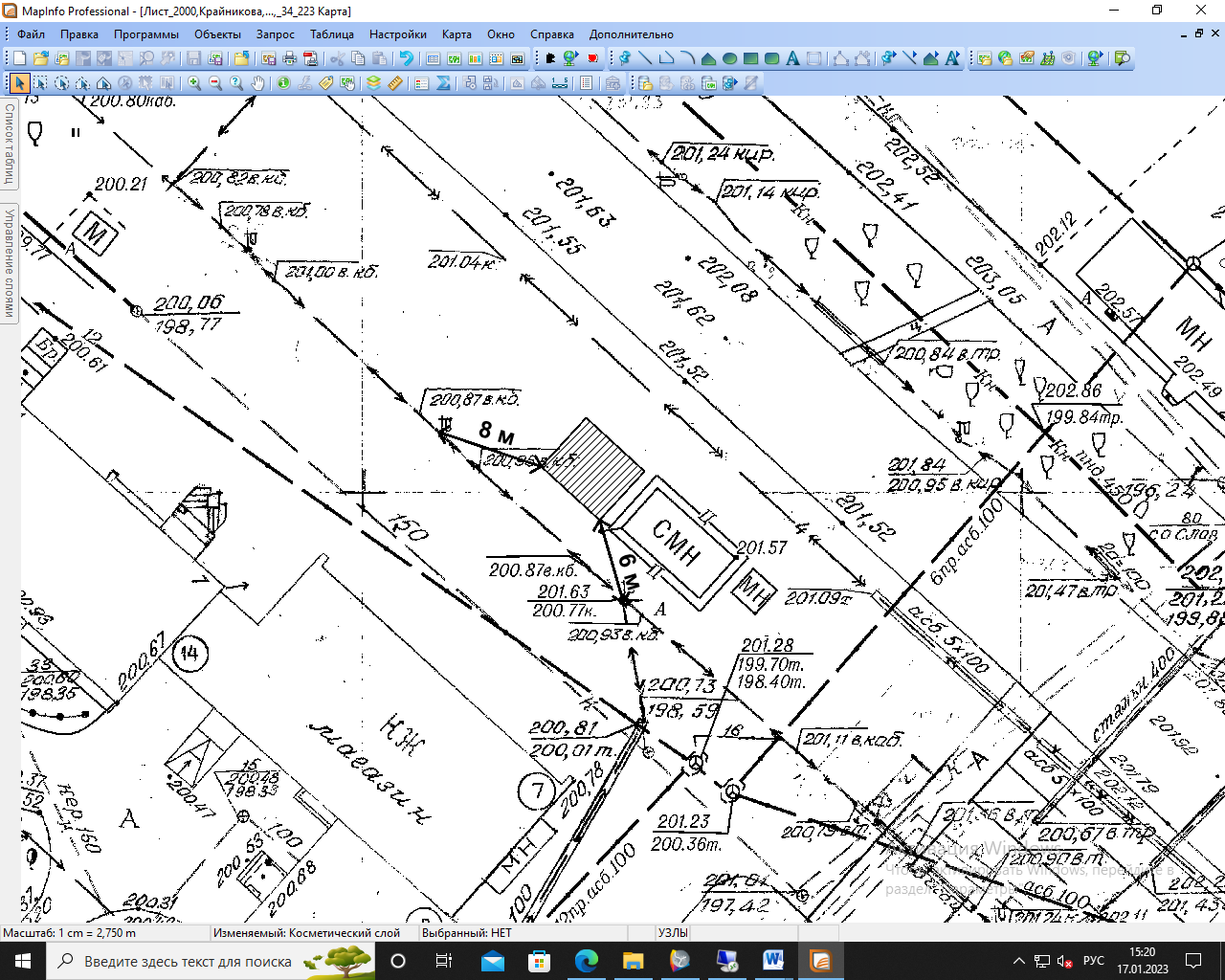 Масштаб 1:500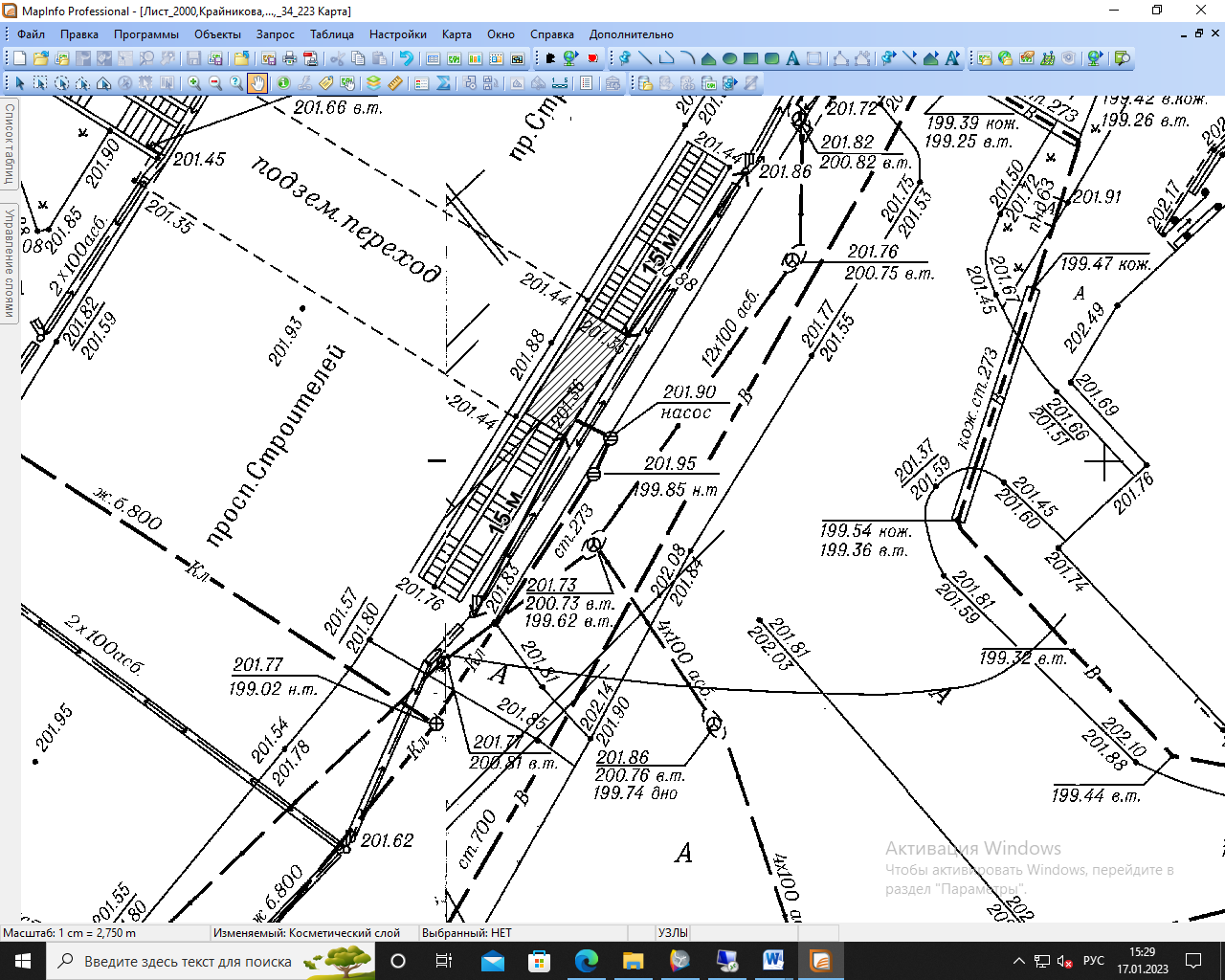 Масштаб 1:500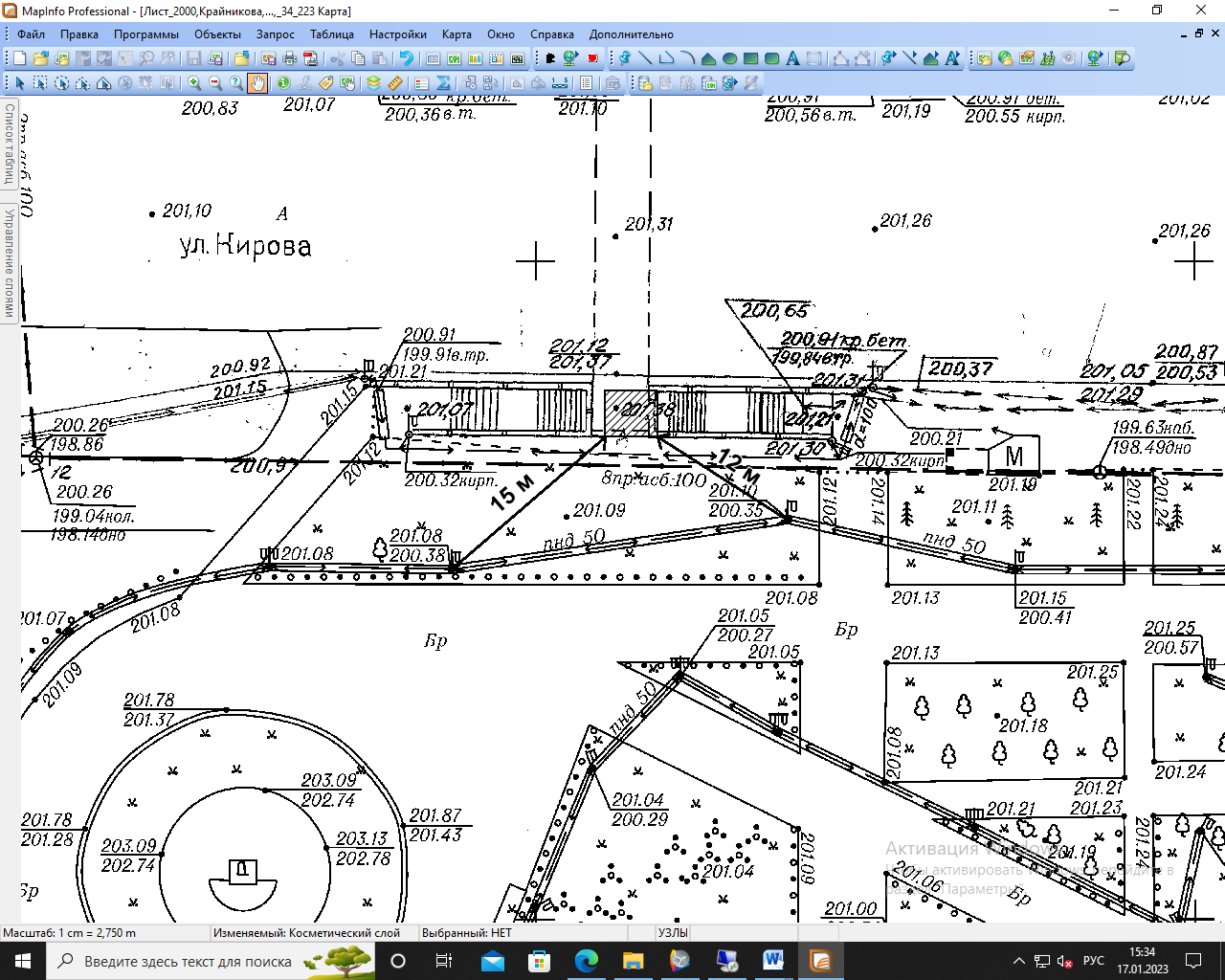 Масштаб 1:500Приложение №2
к Изменениям в постановление
администрации города Новокузнецка
от 18.04.2014 №61 «Об утверждении
схем размещения нестационарных
торговых объектов на территории
Новокузнецкого городского округа»Приложение №5к постановлению администрациигорода Новокузнецкаот 18.04.2014 №61ПриложениеСитуационные планы
размещения нестационарных торговых объектов
на территории Заводского района Новокузнецкого городского округа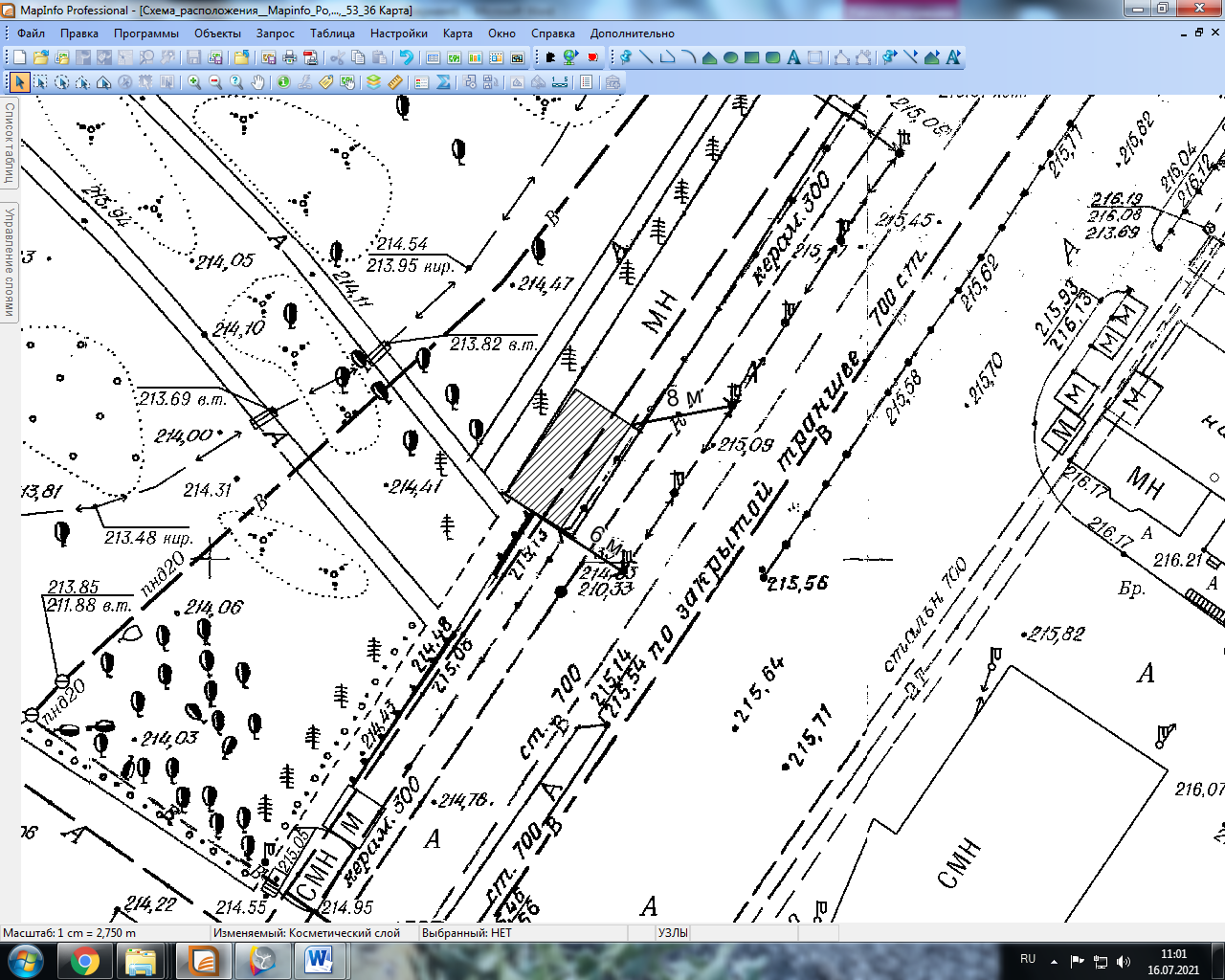 Масштаб 1:500Глава городаС.Н. Кузнецов541.улица Филиппова, 73030торговый павильонспециализированная (продажа продукции общественного питания)субъекты малого и среднего предпринимательства542.проспект Строителей, остановка «Рембыттехника» (встроенный в ограждение подземного перехода)3232торговый павильонспециализированная (продажа продукции общественного питания)субъекты малого и среднего предпринимательства543.улица Кирова, 50 остановка «Сити Молл» (встроенный в ограждение подземного перехода)1414торговый павильонспециализированная (продажа продукции общественного питания)субъекты малого и среднего предпринимательстваПервый заместитель Главы городаЕ.А. БедаревПорядковый номер пункта текстового раздела схемы541Адресные ориентиры размещения нестационарного торгового объектаулица Филиппова, 7 Площадь размещения нестационарного торгового объекта (кв. м)30Площадь земельного участка, земель или части земельного участка, необходимая для размещения нестационарного торгового объекта (кв. м)30Тип нестационарного торгового объектаторговый павильонСпециализация торговлиспециализированная (продажа продукции общественного питания)Информация об использовании нестационарного торгового объекта субъектами малого или среднего предпринимательства, осуществляющими торговую деятельностьсубъекты малого или среднего предпринимательстваУсловные обозначения:граница места размещения нестационарного торгового объектарасстояние до  существующих элементов благоустройства, дорожных знаков, светофоров, объектов капитального строительстваПорядковый номер пункта текстового раздела схемы542Адресные ориентиры размещения нестационарного торгового объектапроспект Строителей, остановка «Рембыттехника» (встроенный в ограждение подземного перехода)Площадь размещения нестационарного торгового объекта (кв. м)32Площадь земельного участка, земель или части земельного участка, необходимая для размещения нестационарного торгового объекта (кв. м)32Тип нестационарного торгового объектаторговый павильонСпециализация торговлиспециализированная (продажа продукции общественного питания)Информация об использовании нестационарного торгового объекта субъектами малого или среднего предпринимательства, осуществляющими торговую деятельностьсубъекты малого или среднего предпринимательстваУсловные обозначения:граница места размещения нестационарного торгового объектарасстояние до  существующих элементов благоустройства, дорожных знаков, светофоров, объектов капитального строительстваПорядковый номер пункта текстового раздела схемы543Адресные ориентиры размещения нестационарного торгового объектаулица Кирова, 50, остановка «Сити Молл» (встроенный в ограждение подземного перехода)Площадь размещения нестационарного торгового объекта (кв. м)14Площадь земельного участка, земель или части земельного участка, необходимая для размещения нестационарного торгового объекта (кв. м)14Тип нестационарного торгового объектаторговый павильонСпециализация торговлиспециализированная (продажа продукции общественного питания)Информация об использовании нестационарного торгового объекта субъектами малого или среднего предпринимательства, осуществляющими торговую деятельностьсубъекты малого или среднего предпринимательстваУсловные обозначения:граница места размещения нестационарного торгового объектарасстояние до  существующих элементов благоустройства, дорожных знаков, светофоров, объектов капитального строительстваПорядковый номер пункта текстового раздела схемы187Адресные ориентиры размещения нестационарного торгового объектаулица 40 лет ВЛКСМ, 40А/К1Площадь размещения нестационарного торгового объекта (кв. м)48Площадь земельного участка, земель или части земельного участка, необходимая для размещения нестационарного торгового объекта (кв. м)48Тип нестационарного торгового объектаторговый павильонВид торговлирозничнаяСпециализация торговлиспециализированная, непродовольственнаяИнформация об использовании нестационарного торгового объекта субъектами малого и среднего предпринимательства, осуществляющими торговую деятельностьсубъекты малого или среднего предпринимательстваУсловные обозначения:граница места размещения нестационарного торгового объектарасстояние до существующих элементов благоустройства, дорожных знаков, светофоров, объектов капитального строительства